PROJEKTS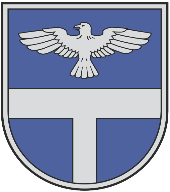 LATVIJAS REPUBLIKALĪVĀNU NOVADA DOMEReģistrācijas Nr. 90000065595, Rīgas iela 77, Līvāni, Līvānu novads,  LV – 5316, tālr.: 65307250, fakss: 65307255, e-pasts: dome@livani.lvAPSTIPRINĀTSar Līvānu novada domes2018. gada 30. augustasēdes protokola Nr.14lēmumu Nr.14-5Līvānu novada Latvijas Republikas 100. proklamēšanas gadadienai veltīto sacensību  3. LĪVENHOFAS SKRĒJIENS NOLIKUMSLīvānosIzdots saskaņā ar likuma “Par pašvaldībām” 12. pantu, 15. panta pirmās daļas 6. punktu un 41. panta 2. punktu           1. Vispārīgie jautājumi.	Šis nolikums nosaka Latvijas Republikas 100. proklamēšanas gadadienai veltīto sacensību (turpmāk – sacensības) norises, dalībnieku pieteikšanas, uzņemšanas, rezultātu vērtēšanas un apbalvošanas kārtību.	2. Sacensības rīko Līvānu novada pašvaldība, reģ. Nr. 90000065595, adrese: Rīgas iela 77, Līvāni, Līvānu novads, LV-5316, sadarbībā ar biedrību “Līvānu novada vieglatlētikas klubs”, reģ. Nr. 40008062812, adrese; Lāčplēša iela 28, Līvāni, Līvānu novads, LV-5316 .      	3. Sacensību mērķis ir:	3.1. Iepazīt Līvānus kā sporta un aktīvā tūrisma centru,	3.2. Popularizēt  Līvānu stikla tradīcijas, 	3.3. Pulcināt Latvijas TOP skrējējus, tautas klases skrējējus un nūjotājus.
	3.4. Popularizēt skriešanu kā masu sportu.
	3.5. Veicināt veselīgu dzīvesveidu novadā. 	4. Sacensību uzdevums ir noteikt labākos skrējējus un nūjotājus, noskaidrot 2018.gada Latvijas labākos vieglatlētus veterāniem 10km distancē, izcīnīt Novada kausu sporta komandu, darba kolektīvu, domubiedru kolektīvu vērtējumā. 	5. Sacensību norises vieta un laiks:	5.1. Sacensības notiks 2018. gada 18. novembrī plkst.11.00 Līvānos.             5.2. Starts un finišs pie Latgales Mākslas un amatniecības centra, Domes ielā 1, Līvānos.            5.3. Sacensību galvenais tiesnesis Vjačeslavs Grigorjevs (mob.26164073).            5.4. Atbildīgie par sacensībām – Mārīte Vilcāne (mob. tel. 29537229), Andrejs Bondarevs (mob.29542353) 	6. Sacensību apbalvošanai piešķirtais finansējums – 480 EUR (četri simti astoņdesmit euro) no pašvaldības pamatbudžeta un 240 EUR (divi simti  euro) Līvānu novada vieglatlētikas klubam ziedotie sponsoru līdzekļi. 	7. Sacensību dalībnieki un distance:	7.1. Skrējienā startē visu vecumu sportisti, kas sadalīti vecuma grupās. Ikviens dalībnieks (sākot ar 2002. dz.g.), neatkarīgi no vecuma grupas un pēc brīvas izvēles, var piedalīties vienā no distancēm – 5,6 km vai 10 km, ja apbalvošana pa vecuma grupām izvēlētajā distancē nav paredzēta, dalībnieks var pretendēt uz apbalvošanu kopvērtējumā.  	Sacensības ir individuālas.*Dalībnieki sākot no  distances skries ar laika kontroles čipiem.	7.2. Skriešana notiks pa Līvānu pilsētas ielām. Skriešanas trases segums – asfalts. Reljefs – līdzens, ar nelieliem, lēzeniem kāpumiem atsevišķās vietās. Viena apļa garums no starta vietas līdz finišam – 5,6 km. 10km distanci ir jāveic divos apļos.	8. Vērtēšana. 	Veterāniem, sākot no 35+ vīriešiem un 30+ sievietēm vecuma grupas  (pēc vecuma WMA koeficienta) notiek Latvijas čempionāts 10 km šosejā. Novadu kausu iegūst komandas, kurās piedalās lielāks dalībnieku skaits. Viens dalībnieks dod tikai vienu ieskaiti.	9. Apbalvošana.		9.1. Katras grupas uzvarētāji (sākot no 1500m) saņems Līvānu novada domes kausu, 1.-3. vietas ieguvēji - balvas. Uzvarētāji pamatdisciplīnā – 10 km skrējienā vīriešiem un 10 km skrējienā sievietēm – absolūtajā vērtējumā tiks apbalvoti ar sacensību rīkotāju naudas balvām: Piezīme: naudas balvas tiks pārskaitītas piecu darba dienu laikā uz godalgoto vietu izcīnītāja norādīto bankas kontu.            9.2. Godalgoto vietu ieguvēji veterāni – vīrieši un sievietes (pēc vecuma WMA koeficienta) saņems Latvijas čempionāta medaļas.	9.3. Tautas skrējienā 5,6 km kopvērtējumā pirmās trīs vietas apbalvo ar              balvām. 	9.4. Visi finišētāji saņems medaļas.	9.5. Godalgoto vietu ieguvēji nūjotāji saņems balvas.	10. Dalībnieku uzņemšana un dalības maksa.	10.1. Visi izdevumi, kas saistīti ar piedalīšanos sacensībās, jāsedz pašiem dalībniekiem vai komandējošajai organizācijai. Sacensību tiesāšanas, uzvarētāju apbalvošanas, ēdināšanas izdevumi tiek segti no JIC “Kvartāls” budžeta un Līvānu novada vieglatlētikas kluba un sponsoru līdzekļiem. 	10.2. Dalības maksa dalībniekiem 1500 m distancē, kas pieteikušies līdz 16. novembrim noteikta 3,00 EUR (trīs euro), dalībniekiem 5,6 km distancē- 5,00 EUR (pieci euro), dalībniekiem 10 km distancē - 10,00 EUR (desmit euro). Tiem, kas pieteikušies pēc 16. novembra – 15,00 EUR (piecpadsmit euro). 	10.3. No dalības maksas atbrīvoti visi Līvānu novada sportisti.            10.4. Dalības maksa jāpārskaita sacensību organizatoriem līdz 2018. gada 16. novembrim. Veicot pārskaitījumu jānorāda distance, dalībnieka vārds, uzvārds, dzimšanas gads.REKVIZĪTI:Biedrība “Līvānu novada vieglatlētikas klubs”Reģ. 40008062812Jurid.adrese: Lāčplēša 28, Līvāni, LV-5316Banka: AS “Citadele banka”Konta numurs: LV58PARX0013295160001            10.5. Dalības maksā ietilpst: dalībnieka numurs, laika ņemšanas čipa īre, piemiņas medaļa KATRAM finišējušajam dalībniekam, apkalpojošais personāls, distances nodrošināšana, sacensību apdrošināšana, finišā  tēja ar cepumiem un „spēka biezputra”. 	11. Pieteikumu iesniegšana.	11.1. Pieteikumi startam 16. novembrī iesniedzami līdz plkst. 24:00 elektroniski mājas lapā: www.livani.lv, www.athletics.lv (sadaļā Biedru kalendārs) vai izmantojot tiešsaisti: https://docs.google.com/forms/d/1AbVVIOS9Du9XIk8Ejwph3YyJDGCB_4Bd2lYJ4FOI4Uo/edit?usp=sharing. Izņēmuma gadījumā pieteikumu var iesniegt sacensību vietā līdz plkst. 10:00. 	11.2. Dalībnieki ar parakstu apliecina, ka personīgi atbild par savu veselības stāvokli un tā atbilstību izvēlētajai fiziskajai slodzei.	11.3. Piesakoties sacensībām, dalībnieki apliecina, ka neiebilst sacensību laikā organizatoru uzņemto fotogrāfiju un video izmantošanai sacensību publiskajos materiālos.Līvānu novada Multifunkcionālā jaunatnesiniciatīvu centra „KVARTĀLS” vadītājas vietniece                               Mārīte VilcāneSASKAŅOTS.Biedrības “Līvānu novada vieglatlētikas klubs”valdes priekšsēdētājs________________________ Andrejs BondarevsLīvānos, 2018. gada  augustāNr.p.k.Vecuma grupasDistanceTautas skrējiens1.2012.g.dz. un jaunāki  zēni un meitenes200 m2.2010.-2011.g.dz. zēni un meitenes3.2008.-2009. g. dz. zēni un meitenes1500 m4.2006.-2007. g. dz. zēni un meitenes5.2004.-2005. g. dz. zēni un meitenes6.2002.-2003. g. dz. jaunieši un jaunietes5,6 km7.2000.-2001. g. dz. juniori un juniores10 km5,6 km8.1979.-1999. g.dz. vīrieši un sievietes10 km5,6 km9.1969.-1978. g. dz. veterāni un veterānes10 km5,6 km10.1959.-1968. g.dz. veterāni un 10 km5,6 km11.1959.-1968. g.dz. veterānes10 km5,6 km12.1958. g.dz. un vecāki veterāni 10 km5,6 km13.1958. g.dz. un vecākas veterānes10 km5,6 km14.NŪJOŠANA (bez vecuma ierobežojumiem)5,6 km5,6 kmNr.p.k.VietaLīvānu novada vieglatlētikas kluba naudas balvaLīvānu novada vieglatlētikas kluba naudas balvaLīvānu novada domes naudas balvaLīvānu novada domes naudas balvaKopāKopāvīriešisievietesvīriešisievietesvīriešisievietes1.1. vieta100 EUR100 EUR100 EUR100 EUR2.2. vieta80 EUR80 EUR80 EUR80 EUR3.3. vieta60 EUR60 EUR60 EUR60 EUR4.4. vieta50 EUR50 EUR50 EUR50 EUR5.5. vieta40 EUR40 EUR40 EUR40 EUR6.6. vieta30 EUR30 EUR30 EUR30 EUR